AYUNTAMIENTO                                                                    Maestro Julio Escobar, 1 DE MOTILLEJA                                                                              Tfno.- 967 49 36 19                                                                                                              Fax.-  967 49 36 06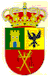 EXPEDIENTE NÚMERO: ______________________OBRA: ______________________________________________________________UBICACIÓN: _________________________________________________________D./Dª _______________________________________________________________Formula la siguiente DECLARACIÓN JURADA:El/La __________________________________________________ (indique lo que proceda: vivienda, terreno, solar, parcela de rústica), objeto de la presente solicitud de Licencia de Obras es de su propiedad, según escritura pública de número y fecha _________________________ ante notario D./Dña.- _______________________, inscrita en el Registro de La Propiedad de Casas Ibáñez.Declaración que realiza bajo su conciencia y honor, con la aportación de los siguientes  documentos _________________________________________________________, en Motilleja, en la fecha indicada en la solicitud de la Licencia.Firma: